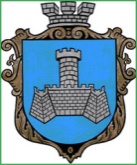 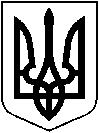 УКРАЇНАХМІЛЬНИЦЬКА МІСЬКА РАДАВІННИЦЬКОЇ ОБЛАСТІВиконавчий комітетР І Ш Е Н Н Я від  «       » січня 2024 р                                                                            №   Про надання малолітньому Б Н  А ,   року народження статусу дитини, яка постраждала внаслідок воєнних дій та збройних конфліктівРозглянувши заяву  Б  В С , місце проживання якої зареєстровано за адресою:    Сумська область,   Сумський район, смт. Краснопілля, вул.   , буд ,  фактичне місце проживання/перебування: 22000, Вінницька область,   м. Хмільник, вул.    , буд.  та відповідні документи стосовно надання малолітньому  Б  Н  А ,     року народження    статусу дитини, яка постраждала внаслідок воєнних дій та збройних конфліктів,  у зв’язку із тим, що він проживав в  смт. Краснопілля, Сумської  області в умовах  воєнних дій, збройних конфліктів, що стало причиною його внутрішнього переміщення, як наслідок залишення свого місця проживання з метою уникнення негативних наслідків збройного конфлікту та зазнав психологічного насильства внаслідок воєнних дій та збройних конфліктів, враховуючи те, що психологічне насильство, якого зазнала дитина внаслідок воєнних дій та збройних конфліктів - це моральні та психологічні страждання (травми) дитини, що не потребують доведення, висновок оцінки потреб сім’ї   від 15.12.2023 року №150  складений Хмільницьким міським центром соціальних служб, рішення комісії з питань захисту прав дитини від 05.01.2024 року №1/1, керуючись п.3 Порядку провадження органами опіки та піклування діяльності, пов’язаної із захистом прав дитини, затвердженого постановою Кабінету Міністрів України від 24 вересня 2008 року № 866 (зі змінами),   постановою Кабінету Міністрів України від 5 квітня 2017 року № 268 «Про затвердження Порядку надання статусу дитини, яка постраждала внаслідок воєнних дій та збройних конфліктів» (зі змінами), ст.ст. 34, 59 Закону України «Про місцеве самоврядування в Україні», виконком міської радиВИРІШИВ:1. Надати  малолітньому   Б  Н  А ,     року народження                       (свідоцтво про народження видане   Краснопільським районним  відділом державної реєстрації актів цивільного стану  Північно-Східного міжрегіонального управління Міністерства юстиції (м. Суми)   року  серія І-БП № ) статус дитини, яка постраждала внаслідок воєнних дій та збройних конфліктів. 2. Контроль за виконанням цього рішення  покласти  на заступника міського голови з питань діяльності виконавчих органів міської ради Сташка А.В. Міський голова                                                                Микола ЮРЧИШИН